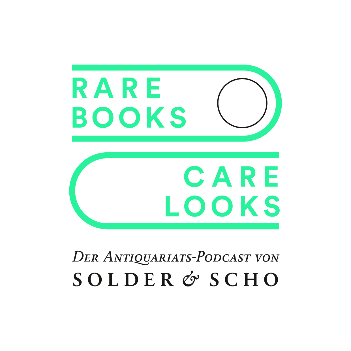 RARE BOOKS CARE LOOKS – Der Antiquariatspodcast ist zurück aus der Sommerpause!6. Folge: Sigm. Freud „Zur Einführung des Narzißmus”.Die etwas anderen Buchgespräche zwischen Sabine Scho (Lyrikerin) und Michael Solder (Antiquar aus dem „Wilsberg Antiquariat“)Am 3. September geht es wieder los mit dem literarisch-antiquarischen Podcast von Solder und Scho. Die Lyrikerin und der Antiquar haben sich für die neue Folge ein „dickes Brett“ vorgenommen, wie sie selber sagen: Freuds „Zur Einführung des Narzißmus“.Wo soll man anfangen bei einem Podcast über Freud? Die gerne genommene Variante über Freuds Biographie und Kindheit soll es diesmal nicht sein, eher über die Genese der Psychoanalyse selbst: Wie wurde sie zur Wissenschaft und was unterscheidet sie von der Psychologie? Hierbei machen die beiden Buchliebhaber auch Umwege, zum Beispiel über Ovids Metamorphosen und fragen sich: Gibt es einen „gesunden“ und „kranken“ Narzißmus“? Wie entsteht überhaupt eine neue Wissenschaft wie die Psychoanalyse Freuds? Ist Kunst eine sozial wohlgeachtete Form von Narzißmus? Was bleibt von ihr im Spannungsfeld zwischen neuen Bildgebungsverfahren der Neurologie und den Untiefen von Lebensberatungs- literatur und Hobbypsychologie? Und was verrät die Ästhetik des Buches über seinen Inhalt?Scho ist Künstlerin, Solder hat Psychologie studiert, dann mal ab auf die Couch.Der neue Podcast RARE BOOKS CARE LOOKS begeistert sich am Buch als Objekt, das mehr als lediglich Text- und Informationsträger ist. So interessiert Solder und Scho nicht allein der Inhalt eines ausgewählten Buches, welches Wissen es transportiert, welches Weltbild sich in ihm niederschlägt, sondern sie fragen auch nach seiner Aufmachung, wie es in der Hand liegt und durch wessen Hände es ging und spüren, fast schon detektivisch, anhand der Gebrauchsspuren seiner ganz individuellen Geschichte nach. RARE BOOKS CARE LOOKS ist eine Produktion der GWK-Gesellschaft für Westfälische Kulturarbeit in Zusammenarbeit mit dem LWL-Medienzentrum für Westfalen. Der Podcast wird unterstützt von der Kulturstiftung der Sparkasse Münster und dem Kulturamt der Stadt Münster. Die 6. Folge ist ab 3. September auf www.rarebooks-carelooks.de und auf Spotify, Soundcloud etc. abrufbar.Pressekontakt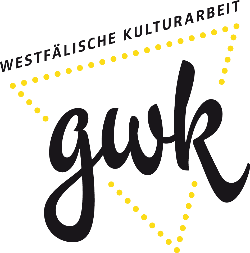 Karina LeckeltGWK-Gesellschaft für Westfälische KulturarbeitTel: 0251 591-3041Mail: karina.leckelt@lwl.orgwww.gwk-online.de 